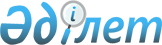 "Неке және отбасы туралы" Қазақстан Республикасының Заңына өзгерiстер енгiзу туралы" Қазақстан Республикасы Заңының жобасы туралыҚазақстан Республикасы Үкіметінің 2005 жылғы 5 тамыздағы N 817 Қаулысы

       Ескерту. Заңның жобасы Қазақстан Республикасының Парламентiнен кері қайтарып алынды - ҚР Үкіметінің 2007.11.19.  N 1095  Қаулысымен.       Қазақстан Республикасының Yкiметi  ҚАУЛЫ ЕТЕДI: 

      "Неке және отбасы туралы" Қазақстан Республикасының Заңына өзгерiстер енгiзу туралы" Қазақстан Республикасы Заңының жобасы Қазақстан Республикасының Парламентi Мәжiлiсiнiң қарауына енгiзiлсiн.       Қазақстан Республикасы 

      Премьер-Министрінің 

      міндетін атқарушы Жоба    

  "Неке және отбасы туралы" Қазақстан Республикасының 

Заңына өзгерiстер енгiзу туралы"  Қазақстан Республикасының Заңы 

       1-бап.  "Неке және отбасы туралы" Қазақстан Республикасының 1998 жылғы 17 желтоқсандағы  Заңына  (Қазақстан Республикасы Парламентiнiң Жаршысы, 1998 ж., N 23, 430-құжат; 2001 ж., N 24, 338-құжат; 2004 ж., N 23, 142-құжат) мынадай өзгерiстер енгiзiлсiн: 

      1-бапта: 

      7) тармақшадағы "бойға бала бiтiрудiң жасанды әдiсiн немесе" деген сөздер алынып тасталсын; 

      17) тармақшадағы "бойға бала бiтіру, оны" деген сөздер "бала" деген сөзбен ауыстырылсын. 

       2-бап.  Осы Заң ресми жарияланған күнiнен бастап қолданысқа енгiзiледi.       Қазақстан Республикасының 

      Президентi 
					© 2012. Қазақстан Республикасы Әділет министрлігінің «Қазақстан Республикасының Заңнама және құқықтық ақпарат институты» ШЖҚ РМК
				